Matemáticas   (durante la semana se reforzara lo trabajado en fraccionario y operaciones básicas) Español (no hay tareas)Sociales (maqueta sobre el relieve)Ciencias Naturales (todas las actividades restantes se programaran en el calendario de la agenda estudiantil)    Inglés (practicar la utilización del verbo have y has)Artística (terminar la plana en cuadricula trabajada la clase anterior)Tecnología (continuar programando sistemas en la plataforma virtual IUNGO y reforzando el conceptos de parámetro variable)Ética (no hay tareas)Religión (no hay tareas)Emprendimiento (no hay tareas)Educación Física (no hay tareas)Escritura (no hay tareas)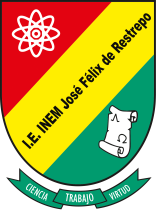 INSTITUCIÓN EDUCATIVA INEM JOSÉ FÉLIX DE RESTREPOMEDELLÍNAño 2019Tareas asignadas grado 3*1Docente Responsable: Geovanny Simanca